Term 2 - 2022GEOGRAPHY (MARKING SCHEME PAPER I )FORM FOURTIME: 2 3/4  HOURSName: ………………………………………………………….	Adm No: ……………….School: ………………………………………………………..	Class: …………………..Signature: ……………………………………………………..	Date (a)Name the first two planets of the solar system.Mercury Venus1×2=2 marks              (b)State three effects of the rotation of the earth on its axis.occurrence of day and nightrising and falling of ocean tidesdeflection of winds and ocean currentsdifference in time at different longitudes3×1=3 marks(a)The diagram below shows the angles of the sun’s rays at different altitudes when the sun is overhead at the equator. Use it to answer question (a) and (b).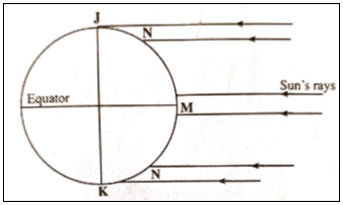 Name the parts of earth’s surface marked J and K.J – north poleK – south pole2×1=2 marks             (b)Give two reasons why the intensity of insolation is higher at M than at N.there is higher concentration of  heating at M than N because the surface area is smaller at M than Nthe angle of inclination of the sun’s rays at M is higher than at Nat N the rays travel over a longer distance compared to M3×1=3 marks(a)Identify the temperate grasslands found in the following countries.   (i) Canada – prairies  					   (ii) Russia – steppes 				   (iii) Australia – downs  						3×1=3 marks(b)Give two reasons why the Tundra region has scanty vegetation.the ground is frozen most of the yearthe area has thin soilsthe area has short summers/growing periodsome parts are poorly drained2×1=2 marks(a)Identify two sources of water found in a lake.rainwaterriversunderground waterglacial melt water2×1=2 marks(b)Give three ways through which lakes are formed.erosionearth movementsvulcanicityhuman activitiesweatheringmass movement3×1=3 marks(a)Give three factors that determine soil leaching.solubility of mineralsamount of rainfallnature of the soilnature of slope3×1=3 marks(b)State three ways in which mulching helps in soil conservation.protects the soil from erosionincreases the humus content of the soilincreases the rate of infiltration of water into the soilreduces water loss/evaporation from the soil3×1=3 marks(a)(i) Identify two map sheets to the eastern part of Nyeri.Karatina – 121/3Naro Moru – 121/1Fort Hall (Muranga) – 135/1 2×1=2 marks(ii) Name two administrative units found in Nyeri.provincedistrict2×1=2 marks(iii) Calculate the magnetic declination of the area covered by the map as at 1978.as at 1975 – 1031’1978 – 1975 = 3 yearsannual change is 5’ East →(3×5’) = 15’1978 → 1031’- 15’= 1016’3×1=3 marks(b)(i) Give three types of natural vegetation found in the area covered by the map.bambooforestwoodlandscrub3×1=3 marks(ii) Measure the length of the road D 432 in the southern part from Unjiru junction to Kangaita market. Give your answer in kilometers.4.1±0.1 km1×2=2 marks(c)Using a vertical scale of 1cm to represent 50 metres;(i) Draw a cross section from grid reference 680630 to 730650.(ii) On the cross section, mark and name the following;Hill 							River 								Road D 449(d)Citing evidence from the map, identify three economic activities in the area covered by the map.transport-roads/railwayforestry – aberdare and nyeri forest/forest station/forest guard posttrade – shops/marketranching – monte carlo ranchquarrying – quarrytourism – aberdare national parkcrop farming – coffee factorymanufacturing/processing – coffee factory3×2=6 marks(a)(i) Define the term folding.this is the process by which crustal rocks bend upwards and downwards due to tectonic forces. 1×2=2 marks(ii) Name two fold mountains that were formed during Alpine orogeny.AlpsAtlasHimalayas2×1=2 marks(b)(i) Apart from fold mountains, give three other features resulting from folding.escarpmentsrolling plainsintermontane basins or plateaussynclinal valleysvalley and ridge landscape3×1=3 marks(ii) With the aid of a diagram, describe the formation of an overthrust fold.layers of crustal rocks are subjected to compressional forcesintense folding lead to formation of overfold, increased pressure result in formation of recumbent fold.due to increased pressure, a fracture develops along the axis of the recumbent fold producing a thrust plane.the upper part of the recumbent fold slides forward over the lower part along the plane resulting in the formation of an overthrust foldText – 4 marksDiagram – 2 marks(c)Explain three positive effects of fold mountains on human activities. fold mountains are water catchment areas which provide water for rivers used for domestic/industrial/irrigation/production of hydroelectric powerwindward slopes of fold mountains receive heavy rainfall which support crop production/attract settlementsome fold mountains have exposed valuable minerals making mining easy.fold mountains/snow covered slopes form beautiful sceneries which attract tourists who bring foreign exchange.3×2=6 marks(d)Members of your class are planning to carry out a field study on an area that has undergone folding process(i) Give three ways you would prepare for the study.formulate the objectives and hypothesis for the studyidentify methods of data collectionseek permission from school administrationconduct a pre-visit to the study areaprepare a working scheduleassemble relevant toolsdivide themselves into groups3×1=3 marks(ii) State three advantages of studying landforms through field work.learners are able to acquire first-hand informationstudents are able to apply knowledge gained to real life situationsallow learners to acquire/apply skillsbreaks the classroom monotony enhances visual memory of the features observed3×1=3 marks(a)(i) What is weathering?this is the physical breakdown or chemical decomposition of rocks at or near earth’s surface in situ/without movement1×2=2 marks(ii) Apart from plants, give three other factors that influence the rate of weathering.nature of rocksslopeclimatehuman activities3×1=3 marks(iii) Explain two ways in which plants cause weathering.plant roots penetrate into rock joints/cracks causing them to widen and eventually disintegrateplants absorb minerals from rocks and this weakens the rocks causing them to disintegrate rotting plant remains release organic acids which react with minerals in the rocks causing chemical disintegration. 2×2=4 marks(b)Describe the following processes of weathering: (i) Block disintegrationoccur in areas with large diurnal temperature rangeshigh temperatures during the day intensely heat rocks causing them to expandat night rapid cooling occurs causing the rocks to contractthe process of expansion and contraction is repeated over time causing stress in the rocksthe rocks break along cracks and joints hence separate4×1=4 marks(ii) Carbonationcommon in limestone/chalk areasrainwater dissolves carbon (IV) oxide in the atmosphere to form weak carbonic acidweak carbonic acid reacts with limestone rocks to form calcium bicarbonate which is soluble in waterthe rock readily disintegrates 4×1=4 marks(c)Explain four effects of mass wasting on the environment.mass wasting lead to land dereliction as scars are left on the surface spoiling the beauty of the landas the materials move over the land they facilitate the loosening of top soil leading to erosionmaterials from a landslide may cause a barrier across a river leading to formation of a lake.landslides may cause a river to change its cause reducing the amount of water downstreamlandslides may cause damage to property when roads/settlements are buriedlandslides may cause loss of life when settlements are buried4×2=8 marks(a)(i) Apart from surface run off, give two other processes in the hydrological cycle.precipitationevaporationtranspirationinterceptioninfiltrationpercolation2×1=2 marks(ii) State three factors that determine the amount of surface run off.amount of rainfallrate of evaporationgradient/slope of the landnature of the rocks/pervious/imperviousamount of vegetation cover3×1=3 marks(b)Explain three factors that influence the transportation of materials by a river.volume of water-large water volume carry large amount of loadgradient of the channel-steep slopes generate greater kinetic energy enabling faster flownature of the load-light load is transported faster/over long distanceamount of load-small quantity transported for a long distance/large load reduces the efficiency of a river to transport3×2=6 marks(c)(i) What is river rejuvenation?this is the renewal of the erosive activity of a river1×2=2 marks(ii) Explain three conditions that lead to rejuvenation of a river.increase in river discharge due to increased rainfall/river capture resulting in increased erosive powerchange in rock resistance which make the river to start eroding vigorouslychange in base level due to local uplift or drop in sea level causing a steep gradient3×2=6 marks(d)Explain three negative effects of rivers to the human environment.flooding of rivers may destroy property/crops/displace peopleflooding of rivers can lead to loss of human livessome rivers are habitat to dangerous animals which may attack human beings or destroy cropswide or deep rivers are a barrier to transport especially where bridges have not been constructedriver water may be a medium of spreading water borne diseases especially when flooding occurs3×2=6 marks(a)(i) What is an ice sheet?a continuous mass of ice covering a lowland area.1×2=2 marks(ii) Explain three factors that influence the movement of ice from the point of accumulation.slope of the land-movement is faster on steep slopestemperature/seasonal changes-high temperatures result in thawing leading to faster movementfriction lower the movement of icesize or thickness of glacier-large masses of ice exert pressure causing melting which result in faster movement3×2=6 marks(b)Describe how an arête is formed.two adjacent cracks or hollows exists on a mountain sidethe hollows are filled with iceice erodes the sides through plucking and deepens the hollow through abrasionthe back walls of the hollows slowly recede and eventually the hollows (cirques) are separated by a knife-edged ridge called an arête 6×1=6 marks(c)The diagram below shows features resulting from glacial deposition on a lowland area.(i) Name the features marked X and Y.X – drumlins Y – river/melt water2×1=2 marks(ii) Describe how terminal moraine is formed.moving ice stagnates and the ice at the snout meltsmelting ice releases its load and gradually the load piles into a ridgeover time the ridge form a block of solid materials called terminal moraine3×1=3 marks(d)Explain three positive effects of glaciation in lowland areas.glacial till provides fertile soils suitable for arable farmingoutwash plains comprise of sand and gravel which are used as building materialsglacial lakes in lowland areas can be exploited for various economic uses such fishing and transportationfeatures such as eskers/drumlins attract tourists hence earning foreign exchangeglaciated lowlands have gentle slopes ideal for establishment of settlements.3×2=6 marks